Name:Arif ullahId:16073Section:AAssignment: Architecture and town plainingTeacher’s:Miss Alina Mushtaq Qno:What is beaux Arts and Neo Ghothic?Ans:Beaux Arts:The Beaux Arts  is an   subet of  Neoclassical and the  Greek revival Architectural style.An dominant design during  Gilded age.An beaux art was the   popular but it was  short an  lived movement in United States  as lasting from roughly 1885-1925.The beaux arts is  also called Beaux art classicim.The beaux arts is an  late and  an eclectic from Neoclassicm.It  was a combined the  classical Arcticture from the an  ancient of  Greece and Rome with the renaissance ideas.The Beaux Arts is an architecture is became part of the late 19 century American renaissance movement. The beaux art is a characterized by  the order symmetry an formal design of  grandiosity and the  elaborate ornamentation. An Architectural characteristics includes as an beaux arts is a  balustrades,balconies, columns,cornices, pillasters and is a  triangular of a pediment.As an  the United States the Beaux art is led to a planned of neighborhood and large a ostentatious houses wide ,boulevards and vast parks. It is an  a beacause of is an size and is a grandiosity of an a building.The Beaux art is an the most commonly used for the public building likes a museum railway station, library banks, courthouses and government building. As an the beaux arts style evolved from   the French classicism of style Louis XIV and the French is a neoclassicism in a beginning of  with a  Louis XV and is a  Louis XVI.  The French architectural revolution were an  governed by  a the Academie rolyale de Architecture 1671 to is 1793   . There are some of the  following are  the French revolution by the architecture section of a Academie  des beaux Des arts .there is a formal of a  neoclassicism of the old is  regime was is an the   challenged by the four are of a teacher’s of a  academy his name is  Joseph Louis duc,Felix Duban,Henry lebrouste and Leon Vaudoyer ,these teacher’s have  studied is an  academy of  in Rome at the end of the 1820.  They are  wanted to be a break away from the strict a formality of the  old style by introducing  a new style of architecture from a   middle ages and is a  renaissance. There are a  goal was to be made an authentic french style is  based upon on  a French style.  They have been  started their work is  on the  beginning of  a 1837 by  is the creation of the Commission of an a  Historic Monuments and its was a headed by the writer and is a historian Prosper Merimee and was  a the great interest is in the middle ages caused by the publication is in th 1831.This style was an  reffered to as an Beaux Arts in a  English reached the apex of it’s development during is the second Empire (1852-1870).This style was an  instruction that are  produced Beaux Arts Architecture continued with out a major until the 1968.This beaux arts have been  heavily an  influenced the Architecture of the United States is  in the period of the a  1880-1920. In contrast many of the most of the European architects of the period of  a 1860 to 1914. The outside France is are  gravitated are a away from the  Beaux Arts and towards their own  a national academic center.SOME OF THE BEAUX ARTS BUILDING PICTURE ARE A GIVEN BELOW…..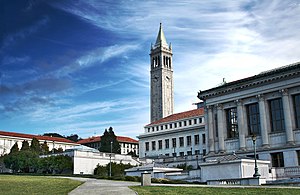  Beaux arts building at the University of the California at Berkely.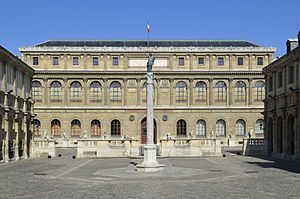 Beaux Arts in Paris.Neo Gothic:The Gothic is in a style of an art and an  Architecture that is originated in the 19 century.It was a  characterized by the revival of medievel an Gothic forms.  The Gothic is an  Revival are an Architectural movement of a  began in the late of  a 1740 in England. It’s was a momentum an  grew in the early of an  19  century.When was the  increasingly seriously and an  learned the  admirers of  a neo-Gothic styles it was a  sought to a  revive medievel an Gothic Architecture in the contrast of the neo classical styles  was a prevalent at the time .The Gothic Revival draws  a features from the an original Gothic style is an  including decorative patterns and the  label stops. By  this a mid  19 century it was an  established as the an  preeminent Architectural style is  in the western world. The Gothic Revival of a   movements are a  roots are the  interwind  of an with  a deeply Philosophical was  a movement’s of a  associated with an a Catholicism and is a reawakening of a high church with as a  belief and its  was  a re-awakening of  an a high chruch and belief is the an concerned by the growth of  an a religious is a  non conformism.The is a Anglo -Catholicism in it was a tradition of the  religious beliefs and  is an a style became as known as for its intrinsic appeal is in the third quarter of a the 19 century.   The Gothic Revival Was an a  Architecture varied by the a considerably it’s is  a faith to the  both is an a  ornamentals style and principal  of a  construction of it’s medievel original, sometimes amounting to it’s little more than is an a pointed window to a  frames and a few touches of a Gothic decoration on  the  building is an otherwise on a as wholly 19th-century the  plan and is a using of  contemporary materials and is in  construction of a method. In parallel is to the an  ascendancy of a  non-Gothic styles in 19th-century.In the England, interest is an spread to the rest of Europe, Australia, Africa and the America.It is  the 19th century and  the early of is of a 20th centuries it was a saw is  a the construction of  a very large and a  numbers of  an Gothic Revival structures is in a worldwide. It was is an of  influence of  an a  Revivalism had an a  nevertheless and a peaked by the a 1870s. New an a architectural movements, it is a sometimes is a  related as in the Arts and  a Crafts movement, and sometimes it was a outright opposition , just like a Modernism gained ground, and by  the 1930s is an  architecture of the Victorian an era was a  generally condemned or ignored. The is a of later 20th century saw a revival of interest and is a manifested in the a United Kingdom by the establishment of the Victorian Society in 1958.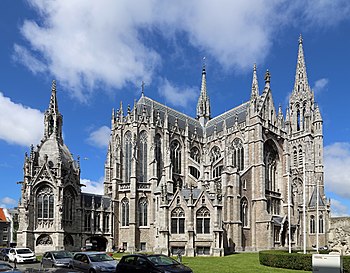 It was Sint-petrus-en-pauluskerek in Belgium.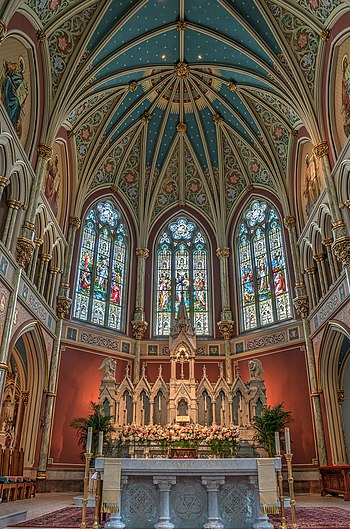  found in United States. 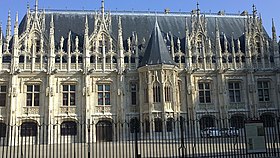  It’s is a parliment in France The End.